Автор: Вдовина Ксения ВикторовнаДолжность: учитель математики и информатикиОбразовательная организация: ГБОУ СОШ пос. КинельскийНоминация: «Разработка урока»Тема урока: «Вероятностный подход к измерению информации»№ урока по теме: 1Тип урока: урок изучения нового материала (реализуемый в форме учебного исследования);Класс: 8Цель урока: развитие у обучающихся навыков количественного измерения информации.Планируемые результаты:Предметные: получение практических навыков измерения информации с использованием вероятностного подходаМетапредметные: регулятивные УУД:умение контролировать и оценивать процесс и результаты деятельности (сопоставление полученного результата с условием задачи) по самостоятельно определенным и заданными критериям;познавательные УУД: умение структурировать знания по теме и применять их на практике;умение создавать, применять и преобразовывать символы для решения учебных задач;коммуникативные УУД:способность обучающихся к принятию решения в ходе диалога и согласованию его с классом;умение использовать компьютерные технологии для решения информационных и коммуникационных учебных задач (при работе с online-сервисами “Монета”, “Игральный кубик”)Планируемые личностные результаты: готовность и способность к саморазвитию и самообразованию.Организационно-методические условия и программное обеспечение:компьютеры (ноутбуки) с подключённым доступом в Сеть; проектор; проекционный экран; маркеры;раздаточный материалИнформационные ресурсы:Видео-урок (URL-адрес: https://ru.coursera.org/lecture/chelovecheskiy-faktor-razrabotke-korporativnykh-sistem/osnovy-tieorii-informatsii-AYbB0, фрагмент с 2:35 минуты)Бросок монеты (http://grafodel.ru/games/dash.html)Игральный кубик (http://grafodel.ru/games/dash.html) Интерактивное упражнение (созданное в приложении LearningApps; URL-адрес: https://learningapps.org/watch?v=pabseyri316)Семакин И.Г. Информатика и ИКТ: учебник для 8 класса / И.Г. Семакин, Л.А. Залогова, С.В. Русаков, Л.В. Шестакова. – М.: БИНОМ. Лаборатория знаний, 2017;Информатика. Задачник - практикум в 2 т./ И.Г. Семакин, Е.К. Хеннер: Том 1.– М.: Лаборатория Базовых знаний, 2015-304 с.: ил.План урока:Организационный этап (2 мин)Этап повторения пройденного материала (5-7 мин)Мотивационный этап (5-7 мин)Этап изучения нового материала (10-12 мин)Этап закрепления нового материала(15 мин)Рефлексия урока (3 мин)Этап постановки домашнего задания (1 мин)Приложение 1Приложение 2Приложение 3Приложение 4. Интерактивное упражнение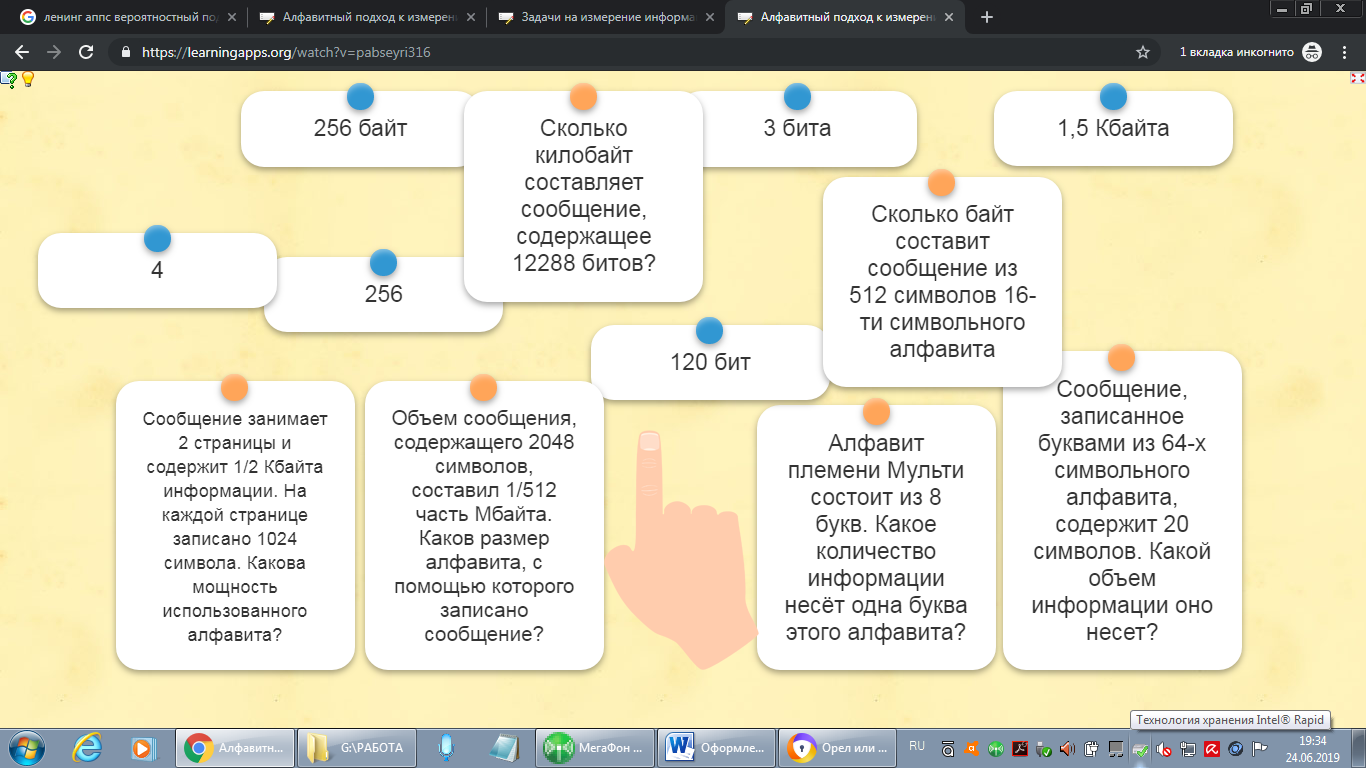 Приложение 5. Лист самооцениванияПриложение 6. Домашнее задание№Этап урокадлительность этапа(мин)Содержание этапаПедагогическая эффективность этапа1.Организационный этап(3 мин)Озвучивание темы и цели урокаЭтот этап урока предназначен для создания у обучающихся рабочего настроя2.Этап повторения пройденного материала (5-7 мин)Проведение фронтального опроса с целью проверки качества усвоения ранее изученного материала (в течение 3-5 минут)Примерные вопросы:1. Какова главная особенность алфавитного подхода измерения информации? (Примерный ответ: информационное сообщение рассматривается как последовательность знаков; т.е. здесь смысловое содержание не имеет значения);2. Что представляет собой алфавит? (Примерный ответ: совокупность символов, используемых в некотором языке для представления информации);3. Что принято понимать под мощностью алфавита? (Примерный ответ: количество символов в алфавите)4. От какого показателя зависит информационная ёмкость знака? (Примерный ответ: от мощности алфавита);5.  Какой вид имеет формула Хартли? Ответ: 7. Какой вид имеет формула информационной ёмкости? Ответ:Задачи на перевод единиц измерения(с краткой записью условия):1) Вся книга содержит 17 Мбайт информации. Какое количество бит содержит книга?2) Получен текстовый файл размером 1,5 Кбайт. Сколько байт содержится в этом файле?3) 17 предложений сочинения по литературе содержат 512 байт информации. Какую часть Кбайт составляют эти предложения?Данный этап урока предназначен для актуализации опорных знаний у обучающихся, полученных на предыдущих уроках (при изучении темы “Алфавитный подход к измерению информации”)3.Мотивационный этап(5-7 мин)Учитель демонстрирует фрагмент урока (снятие неопределенности знаний в “Устройствах” и “У человека”(видео-урок, начало - с 2:35 минуты; завершение –3:23)), акцентирует внимание на снятие неопределенности знаний в устройствах (т.е. просит учеников дать определение информации), затем задаёт вопрос: как происходит снятие неопределенности знаний у человека?Затем учитель приводит несколько примеров, привлекая к участию обучающихся:броска монеты и попытки угадать, какой стороной она упадет на поверхность (пример реализации – в Приложении 1); подбрасывание игрального кубика (в этом случае, может быть получен один результат из шести равновероятных; пример реализации – в Приложении 2). И задаёт вопросы:- Предположим, что монета содержит две одинаковых грани; будет ли получена Вами новая информация после её броска?(Примерный ответ: нет, т.к. определённость знаний не была снята) - Будет ли информативным сообщение о результате броска? (Ответ: нет) - Чему равно количество информации в этом случае? (Нулю, т.к. оно неинформативно)В примере с кубиком учитель подводит класс к выводу о том, что в данном случае неопределенность знаний равна шести, т.к. всего возможно шесть равновероятных событий, которые могут произойти, т.е. после броска кубика было получено зрительное сообщение о результате, поэтому неопределенность знаний уменьшилась в шесть разНа данном этапе  выстраивается активная диалоговая беседа: учитель организует совместное обсуждение с классом, в ходе, которого разбираются основные вопросы (связанные со снятием неопределённости знаний, где  эмпирическим путём устанавливается прямая зависимость между числом исходов события с количеством получаемой информации); подобная форма организации деятельности способствует развитию коммуникативных и регулятивных  УУД и  положительно влияет на усвоение нового материала школьниками.Вывод делается на основе личных наблюдений (развитие логического мышления: от частного к общему)4.Этап изучения нового материала(10-12 мин)1.Учитель, продолжая фронтальную беседу, задает вопрос классу: являются ли равновероятными сообщения «из здания выйдет девочка», «из здания выйдет мальчик»? Примерный ответ предполагает следующее: однозначного ответа на этот вопрос дать нельзя, поскольку всё зависит от того, о каком здании идёт речь.Далее учителем приводятся примеры различных типов зданий (например, кадетский корпус, школа балета и т.п.)2.Учитель отмечает, что для задач такого рода американский учёный Клод Шеннон предложил в 1948 году формулу определения количества информации, учитывающую возможную неодинаковую вероятность сообщений в наборе. 3. Затем приводит формулу вероятности, о которой обучающиеся имеют фрагментарное представление: где N - общее число возможных исходов какого-либо процесса, где интересующее событие может произойти К раз; тогда вероятность этого события равна .Опираясь на знание учениками  формулы измерения информации в алфавитном подходе, выводится формула, связывающая вероятность некоторого события, по которой можно найти количество информации в сообщении:, где Р - вероятность данного события.Затем устанавливается следующая взаимосвязь: чем меньше вероятность некоторого события, тем больше информации содержит сообщение об этом событии.Данный этап урока предназначен для ознакомления обучающихся с новой темой. Характерная особенность этапа заключается в том, что  подача материала осуществляется абстрактно-индуктивным методом. Этот этап проходит в форме диалога учителя с учениками. Подобная форма организации этапа является благоприятной для получения новых знаний, для формирования коммуникативных УУД (способность обучающихся к принятию решения в ходе диалога)5.Этап закрепления нового материала(15 мин)Обучающиеся отрабатывают навыки решения задач на первичное закрепление нового материала (Приложение 3)Данный этап урока направлен на получение практических навыков измерения информации с использованием вероятностного подхода, а также на закрепление навыков структурирования знаний по теме и применению их на практике (регулятивные УУД), на отработку умения создавать, применять и преобразовывать символы при решении задач (познавательные УУД);6.Рефлексия урока(3 мин)Учитель обращает внимание обучающихся на экран (на нём запущено упражнение (Приложение 4), предназначенное для обобщения изученного на уроке материала); по завершении работы над упражнением учительраздаёт ученикам листы самооценивания (Приложение 5)Данный этап способствует формированию регулятивных УУД - ученики (при помощи листа самооценивания) дают оценку завершённому процессу усвоения нового материала и сопоставляют  результаты своей деятельности, т.е. определяют, что   они узнали на уроке, чему новому научились, где у них возникли затруднения.7.Этап постановки домашнего задания (1 мин)Ученикам выдается домашнее задание (Приложение 6) - решить 2 задачи, одну из которых нужно составить самимНа данном этапе происходит вторичное закрепление нового материала, где обучающиеся продолжают отрабатывать навыки по преобразованию знаков в символы при решении задач на применение формулы нахождения информации, поиска вероятности событий (познавательные УУД) и осуществлять контроль своей деятельности (регулятивные УУД)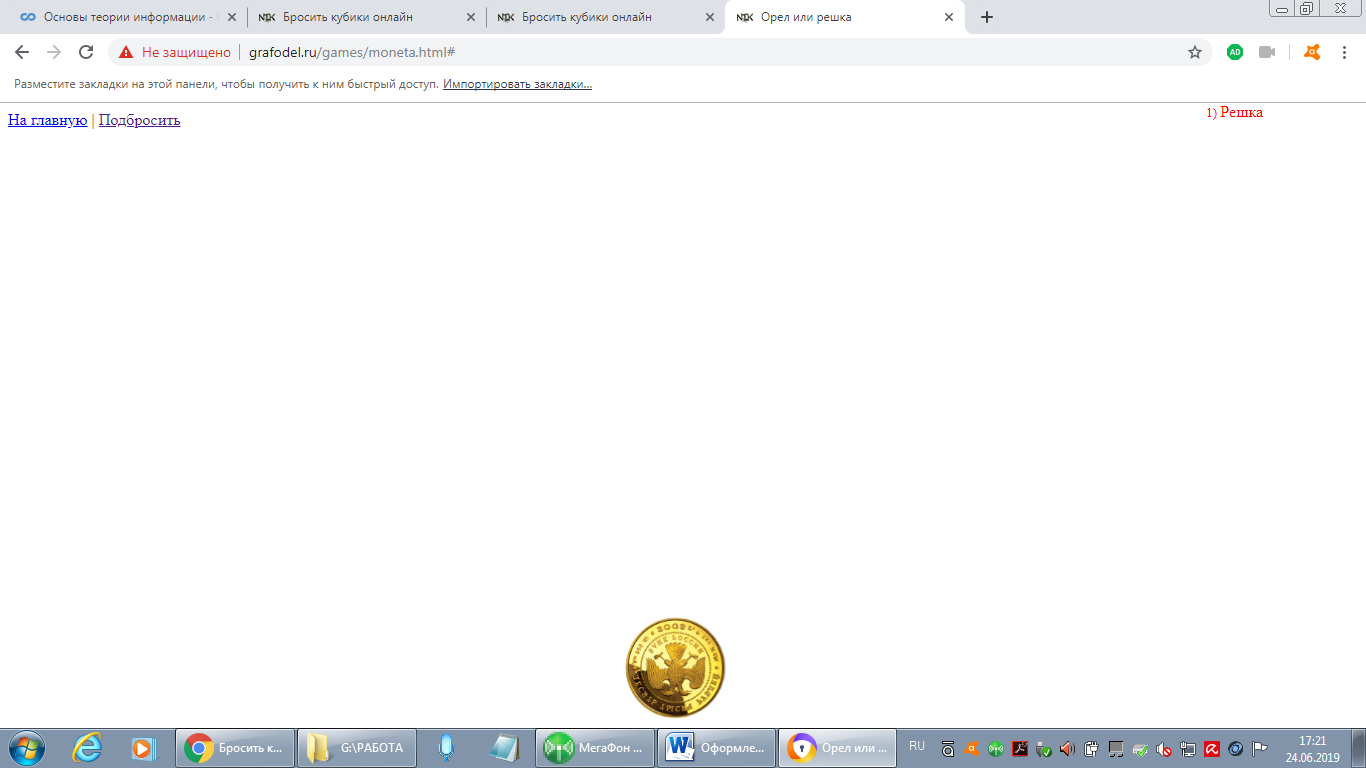 Подбрасывание №1 (Результат «Решка» (справа))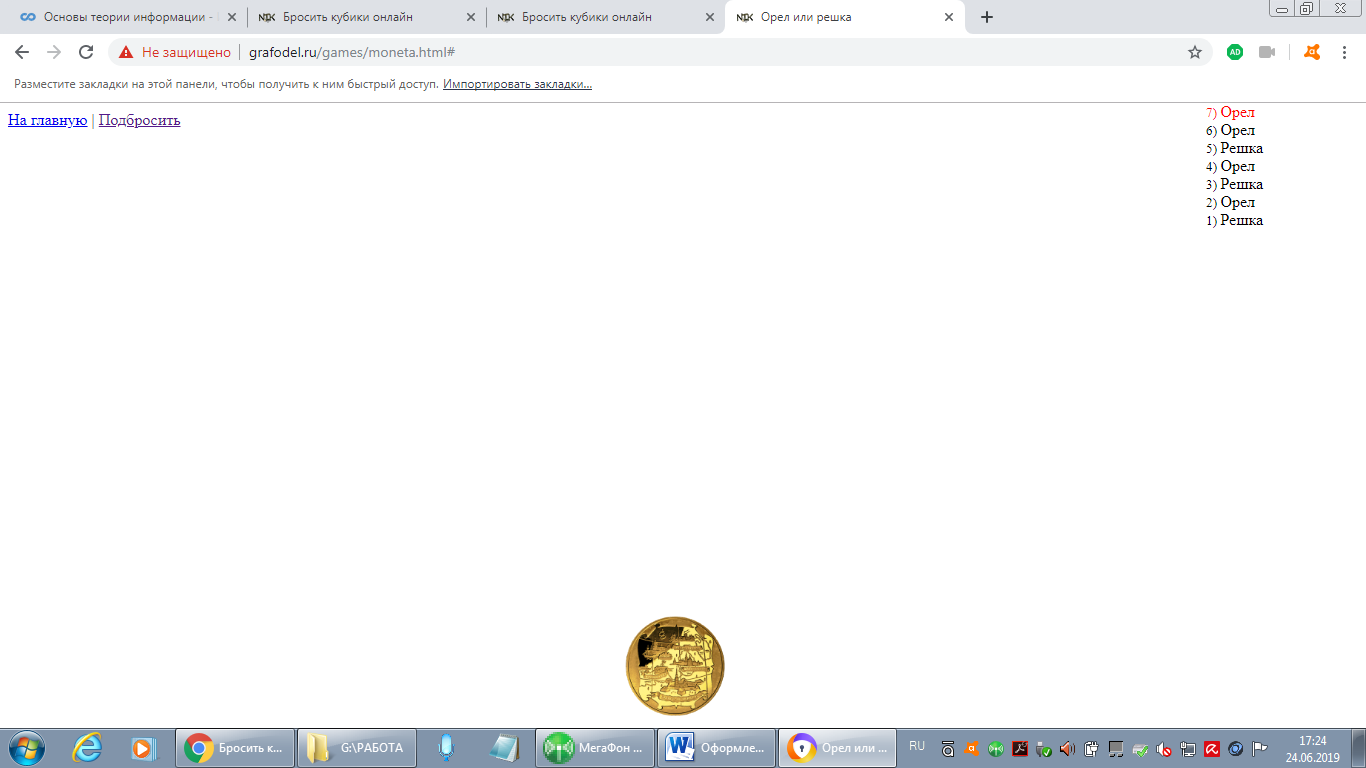 Подбрасывание №2(Результат «Орёл» (справа))......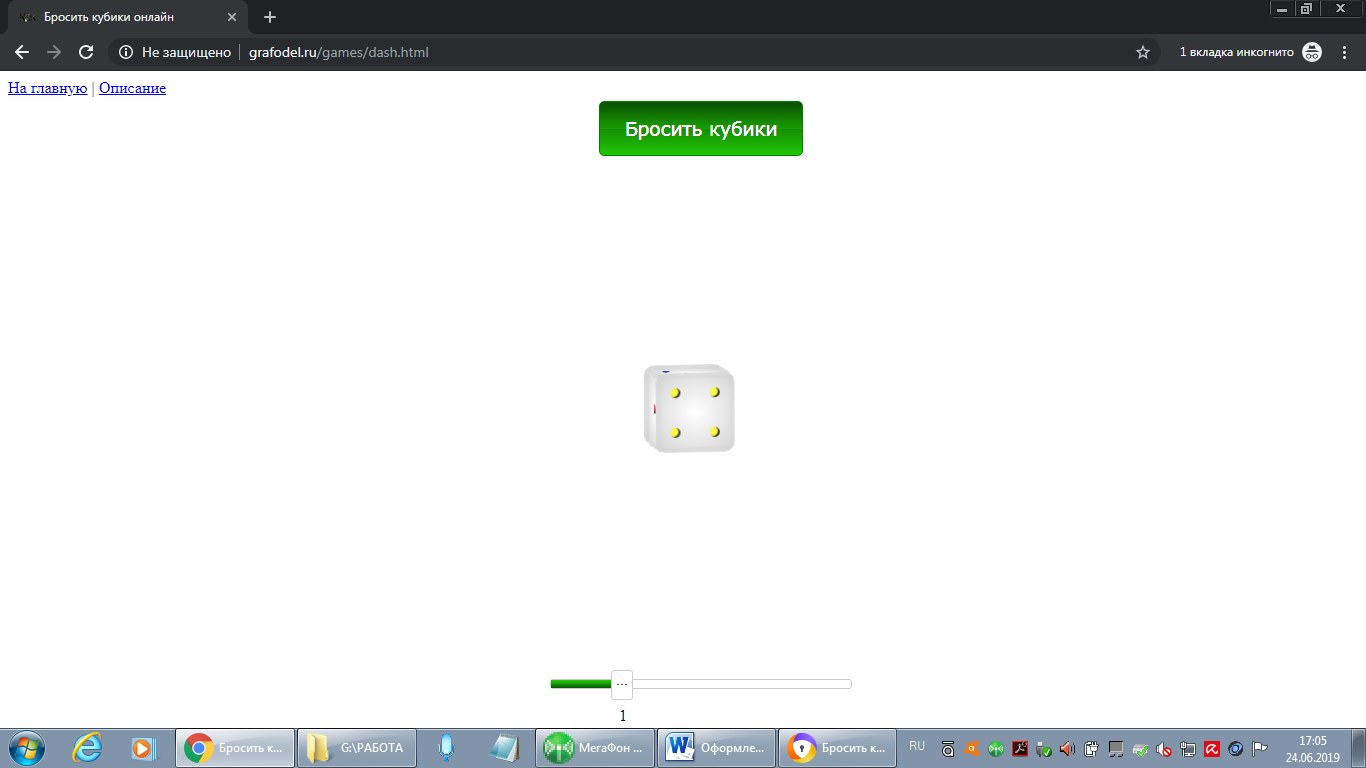 Подбрасывание №1 (с одной костью)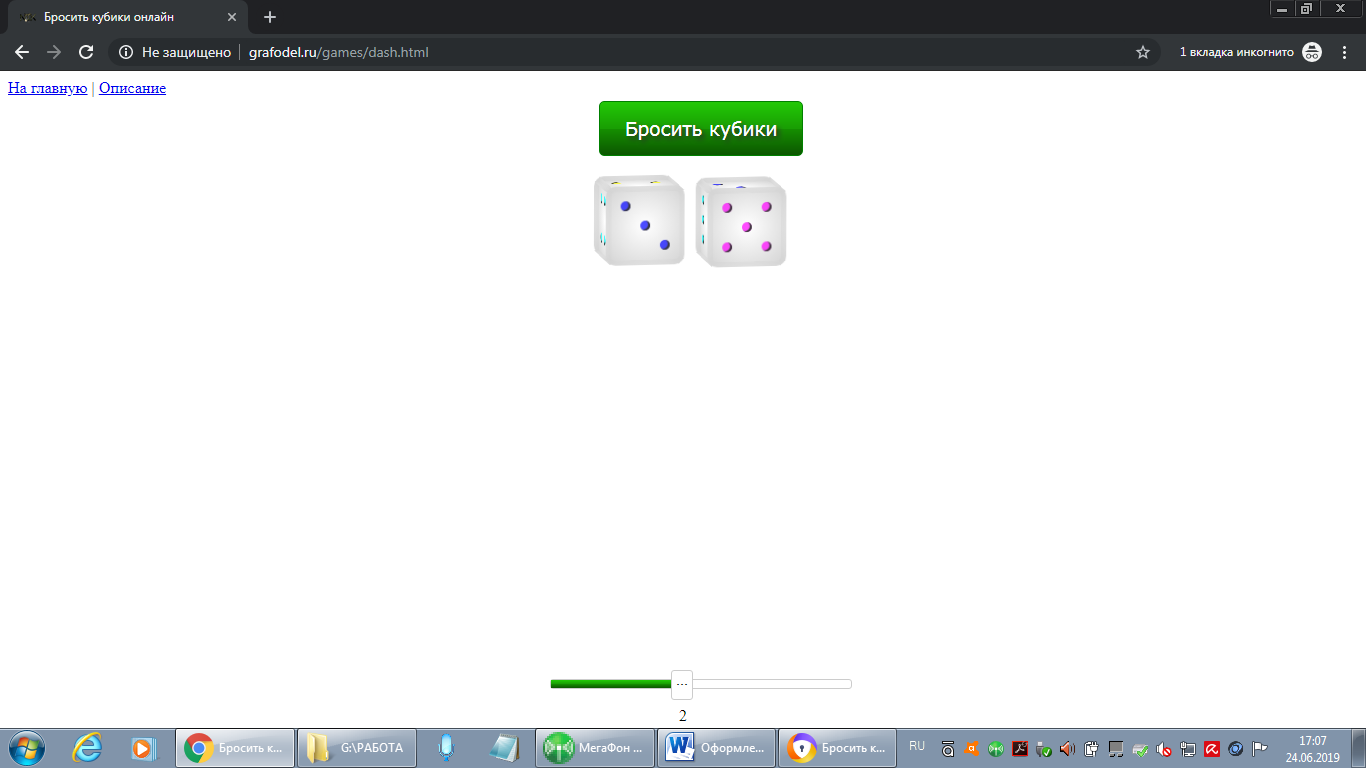 Подбрасывание №2(с двумя костями)......№1.Вы подошли к светофору, когда горел желтый свет. После этого загорелся зелёный. Какое количество информации вы при этом получили?Решение: из двух сигналов (желтого и зеленого) необходимо выбрать один - зеленый. Поэтому N = 2, а  бит.Ответ: 1 бит.№2. Группа школьников пришла в бассейн, в котором 4 дорожки для плавания. Тренер сообщил, что группа будет плавать на дорожке номер 3.  Сколько информации получили школьники из этого сообщения?Решение: из 4 дорожек необходимо выбрать одну, т.е. N = 4. Значит по формуле i = 2, т.к. 4 = 22.Ответ: 2 бита.Пояснение: номер дорожки (3) не влияет на количество информации, так как вероятности событий в этих задачах мы приняли считать одинаковыми.№3. В лотерее 50 билетов, из них -40 безвыигрышных  и 10 с выигрышем. Очевидно, вероятность того, что при вытаскивании «не глядя» попадётся безвыигрышный билет, больше, чем вероятность попадания билета с выигрышем. Докажите это.Решение. Обозначим - вероятность попадания при вытаскивании чёрного шара, - вероятность попадания белого шара. Тогда:Заметим, что вероятность попадания безвыигрышного билета в 4 раза больше, чем с выигрышем.Дополнительная задача*К остановке подъезжают автобусы с разными номерами. Сообщение о том, что к остановке подъехал автобус с номером 1, несёт 4 бита информации. Вероятность появления на остановке автобуса номер 2 в два раза меньше, чем вероятность появления автобуса с номером 1. Сколько информации несёт сообщение о появлении на остановке автобуса с номером 2?Обозначим р - вероятность появления на остановке автобуса № 1, - вероятность появления на остановке автобуса 2. Тог­да, количество информации для первого автобуса можно определить из формулы (*). Получаем, что . Поскольку вероятность появления второго автобуса в два раза меньше, то . Таким образом, находим количество информации в данном сообщении: , т. е. сообщение о том, что к остановке подъехал автобус с номером 2, несёт 5 бит информации.Ответ: сообщение о появлении на остановке автобуса с номером 2 несёт 5 бит информации.Дайте оценку проделанной работе:для этого напротив каждого вопроса выберите цифру,характеризующую качество выполнения данного задания (от 5 до 10, где 5 – это «Мой минимум», 10 – это «Мой максимум»):*В 6 строку нужно вписать свои пожелания и предложенияДайте оценку проделанной работе:для этого напротив каждого вопроса выберите цифру,характеризующую качество выполнения данного задания (от 5 до 10, где 5 – это «Мой минимум», 10 – это «Мой максимум»):*В 6 строку нужно вписать свои пожелания и предложенияКритерий оцениванияМоя оценка1. Насколько быстро я выполнял задания?2. Насколько правильно были выполнены эти задания?3. Насколько сложным для меня было сегодняшнее занятие?4. Насколько понятно для меня было изложено условие и содержание заданий?5. Что бы мне хотелось обсудить ещё раз?6. Мои пожелания и предложенияСписок заданий1. Решить задачу*:В двух коробках лежат подарки для воспитанников лагеря: равное и чётное число разноцветных блокнотов и нагрудных значков. Какое количество блокнотов и значков содержится в каждой коробке, если информация о том, что из коробки достали синий блокнот и зелёный значок, равна по 4 бита? Вероятность выпадения блокнота и значка считать одинаковой.*Подсказка: количество этой информации при делении на 4 даёт в остатке 0 и находится между значениями от 16 до 34).2. Придумать задачу на закрепление изученной темы и записать её на отдельном листе (для сдачи на проверку); условие задачи должно отражать пример из повседневной жизни.